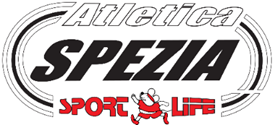 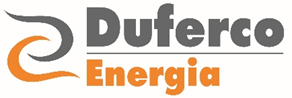 Ritrovo ore 17.0017.45      400H F      					Salto in alto cadetti/e18.00      800 assoluti m/f       			Salto triplo M18.30      200 assoluti m/f     18.40     Getto del peso Cad/Ass.M/F  	Salto triplo F18.45	Marcia km. 5 Ass M/FNel getto del peso uso di attrezzi di ogni singola categoriaConferma partecipazione in segreteria almeno 50’ prima di ogni singola gara